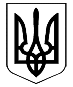 ВИКОНАВЧИЙ КОМІТЕТВЕЛИКОДИМЕРСЬКОЇ СЕЛИЩНОЇ РАДИБРОВАРСЬКОГО РАЙОНУ КИЇВСЬКОЇ ОБЛАСТІР І Ш Е Н Н Явід 23 лютого 2021 року                                                                 № 34смт Велика ДимеркаПро роботу адміністративної комісії привиконавчому комітеті Великодимерської селищної ради за 2020 рікЗаслухавши звіт заступника голови адміністративної комісії при виконавчому комітеті Великодимерської селищної ради – начальника відділу правового забезпечення Ткача Ю.В. про роботу адміністративної комісії, проаналізувавши статистичні дані, надані адміністративною комісією, керуючись підпунктом 4 пункту «б» частини 1 статті 38, частиною 6 статті 59 Закону України «Про місцеве самоврядування в Україні», виконавчий комітет селищної ради  В И Р І Ш И В:1. Звіт про роботу адміністративної комісії за 2020 рік прийняти до відома.2. Контроль за виконанням цього рішення покласти на заступника селищного голови Губського М.І.Селищний голова                                             Анатолій БОЧКАРЬОВДодаток  рішення виконавчого комітету Великодимерської селищної ради від 23 лютого 2021 року № 34ЗВІТпро роботу адміністративної комісії при виконавчому комітеті Великодимерської селищної ради за 2020 рікКеруючись законом України «Про місцеве самоврядування в Україні», Кодексом України про адміністративні правопорушення, Положенням про роботу адміністративної комісії при виконавчому комітеті Великодимерської селищної ради, протягом 2020 року адміністративна комісія здійснювала свою діяльність, виконуючи своє основне завдання: розгляд справ про адміністративні правопорушення.Протягом 2020 року до адміністративної комісії надійшло 24 протоколів про адміністративні правопорушення. Повернуто на доопрацювання 5 протоколів, проведено 19 засідань адміністративної комісії, на яких було розглянуто 19 протоколів про адміністративні правопорушення, зокрема:13 протоколів за ст. 152 КУпАП (порушення правил благоустрою);2 протоколи за ч. 2 ст. 156 КУпАП (порушення правил торгівлі алкогольними напоями);1 протокол за ст. 186 КУпАП (самоуправство);2 протоколи за ч. 2 ст. 212-1 КУпАП (несвоєчасна без поважної причини реєстрація батьками народження дитини в державних органах реєстрації актів цивільного стану);1 протокол за ст. 183 КУпАП (завідомо неправдивий виклик спеціальних служб).За результатами розгляду протоколів про адміністративні правопорушення адміністративною комісією було прийнято 18 постанов про накладення адміністративного стягненняу вигляді штрафу на загальну суму 10 139 гривень та 1 постанова про звільнення від адміністративної відповідальності у зв’язку із закінченням строків накладення адміністративного стягнення.Постанови адміністративної комісії про накладення адміністративного стягнення у виді штрафів повинні виконуватися правопорушниками в добровільному порядку.За 2020 рік в добровільному порядку виконано 18 постанов адміністративної комісії про накладення адміністративного стягнення у вигляді штрафів на загальну суму 10 139 гривень.Адміністративна комісія в 2020 році працювала у визначеному правовому полі, ставила за мету зробити свій внесок у зміцнення законності та правопорядку на території громади, відповідним чином реагувала на факти правопорушень, здійснювала профілактику правопорушень, запобігала неправомірним діям, впливала на формування у громадян розуміння важливості дотримання чинного законодавства.Враховуючи зазначене, пропоную звіт про роботу адміністративної комісії при виконавчому комітеті Великодимерської селищної ради за 2020 рік взяти до відома та продовжити цілеспрямовану роботу по своєчасному та об’єктивному розгляду справ.Заступник головиадміністративної комісії                                                       Юрій ТКАЧ